 AL-IQTISHAD Jurnal Ilmu Ekonomi Syariah (Journal of Islamic Economics) P-ISSN: 2087-135X, E-ISSN: 2407- 8654 Web: h_t_t_p_:_/_/_j_o_u_r_n_a_l_._u_i_n_j_k_t_._a_c_._i_d_/_i_n_d_e_x_._p_h_p_/_i_q_t_i_s_h_a_d_ _Email: iqtishad@uinjkt.ac.id COPYRIGHT TRANSFER AGREEMENT FORM Name of Principal Authors: Murniati MukhlisinAddress of Principal Authors: Jl. Ir. H. Djuanda No. 78, Sentul City, BogorTel/Fax: 021-87962291-3E-mail: murniati@tazkia.ac.idAuthor(s) Name: Murniati MukhlisinMuhammad Syafii AntonioManuscript Title: Meta-analysis on Islamic Finance and Accounting Case studies; UK and Indonesia Date Received: 10 Juli 20171. I/We submit to the Al-Iqtishad: Jurnal Ilmu Ekonomi Syariah (Journal of Islamic Economics). I/We certify that the work reported here has not been published before and contains no materials the publication of which would violate any copyright or other personal or proprietary right of any person or entity. 2. I/We hereby agree to transfer to Al-Iqtishad: Jurnal Ilmu Ekonomi Syariah (Journal of Islamic Economics)/ Publisher for the copyright of the above - named manuscript. 3. I/We reserve the following: (1) All proprietary rights other than copyright such as patent rights. (2) The right to use all or part of this article in future works of our own such as in books and lectures. Print or Type Name and Title of Author. D_a_t_e_:_10 Juli 2017_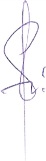 (When there is more than one author, only one signature will suffice)